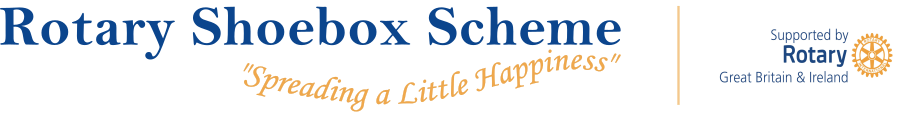 Rotary Shoebox Project 2017 - The Rotary Club of Aberdeen Bon Accord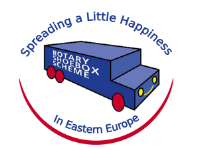 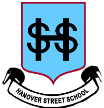 http://www.rotaryshoebox.org/Donations from Hanover Street SchoolLast year, for the first time in many years, our school families very kindly donated filled shoeboxes for the above project. We were delighted to donate 32 shoeboxes for 32 people who otherwise, may not have received a Christmas gift on Christmas morning.  In 2016, there were 14,795 boxes in total, being delivered for Christmas alone!So, what can YOU donate?Suggested items:TOYS: Matchbox type cars, small bouncy balls, yo-yos, dolls, colouring books, crayons, felt tip pens, pencils, notebooks, jigsaws, lego  (No chocolate or sweets in toy boxes, no war related toys or toys that need batteries)TEENAGE: make-up, toiletries, sports-wear, hats, gloves, scarves, comb and mirror, writing materials, etc.HOUSEHOLD: washing powder, fairy liquid, hand soap, shampoo, toothbrush and paste, disinfectant, letter paper and envelopes, ball point pens, etc. (By adding warm gloves or scarf, the box in suitable for an older person)A suggested donation of £2 towards transport costs – which we will tape to the outside of the lid of the boxes.Please bring in any donations – no matter how big or small, by Friday 10 November..  We will collate all donations in the meeting room and the P6s  will help sort them into age/gender groups for the boxes to be collected the week after.Many thanks; I’m looking forward to having a wee, but very much-needed clear-out at home!Gillian ForbesDepute Head Teacher